COMMONWEALTH OF VIRGINIA VIRGINIA DEPARTMENT OF ENERGY MINED LAND REPURPOSING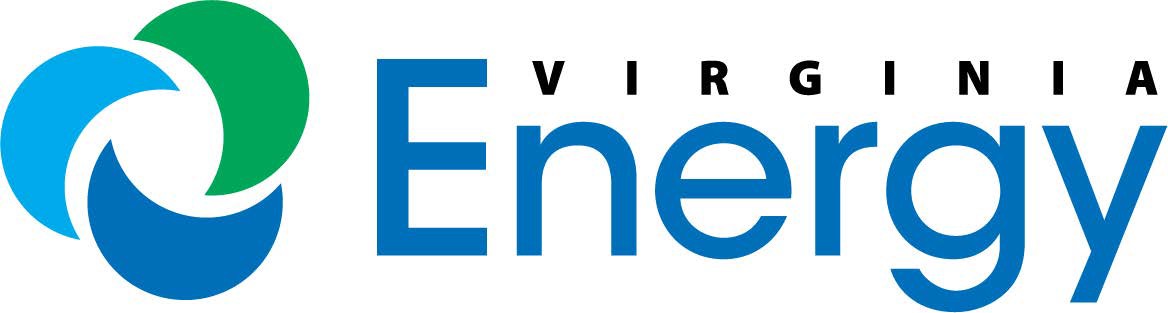 3405 MOUNTAIN EMPIRE ROAD; BIG STONE GAP, 	VA 24219 TELEPHONE: (276) 523-8100	APPLICATION FOR RECERTIFICATION MLR ENDORSEMENTBLASTER’S CERTIFICATION1 45.1-246(G): "Whoever knowingly makes any false statement, representation or certification, or knowingly fails to make any required statement, representation or certification, in any application,	shall, upon conviction thereof, be punished bya fine of not more than ten thousand dollars, or by confinement in jail for not more than twelve months, or both."I hereby affirm that the person applying for the aforementioned recertification has worked for this company during the following specified period in a capacity, which demonstrates blaster’s competency:NOTARIZATION:State of	, County/City of	to wit:Subscribed and affirmed to before me by	this	day of	, 20	.Notary Registration No.I hereby affirm that the person applying for the aforementioned recertification has worked for this company during the following specified period in a capacity which demonstrates blaster’s competency:NOTARIZATION:State of	, County/City of	to wit:Subscribed and affirmed to before me by	this	day of	, 20	.Notary Registration No.2 Pursuant to §47.1-15(3) of the Code of Virginia, as amended, the notarial certificate wording must be contained on the same page as the signature being notarized.NAMELastFirstMiddle InitialADDRESSStreet/P. O. BoxCity/StateZip CodeTelephone No.I was previously certified as a Blaster by the Coal Mine Safety Program.   (Certification number I was previously certified as a Blaster by the Coal Mine Safety Program.   (Certification number )Please check the type of Recertification being applied for:Please check the type of Recertification being applied for:Please check the type of Recertification being applied for:Please check the type of Recertification being applied for:To take the Mined Land Repurposing's endorsement examination. I understand that to be certified, I must achieve the required score (85% or better) to receive the endorsement. Should I fail to achieve the acceptable score, I understand that I must retake the Coal Mine Safety Program’s Blaster’s examination and the MLR endorsement examination. The Coal Mine Safety Program will inform me of the appropriate examination date(s).To take the Mined Land Repurposing's endorsement examination. I understand that to be certified, I must achieve the required score (85% or better) to receive the endorsement. Should I fail to achieve the acceptable score, I understand that I must retake the Coal Mine Safety Program’s Blaster’s examination and the MLR endorsement examination. The Coal Mine Safety Program will inform me of the appropriate examination date(s).To obtain the Recertification, based upon Work Experience. I   understand   that   the   Program   may approve recertification based upon my work experience as a certified blaster during two of the last three years for the following surface coal mining operations. I have provided a description of my experience in blasting related activities for the following company(ies) on Page 2 of this application form:To obtain the Recertification, based upon Work Experience. I   understand   that   the   Program   may approve recertification based upon my work experience as a certified blaster during two of the last three years for the following surface coal mining operations. I have provided a description of my experience in blasting related activities for the following company(ies) on Page 2 of this application form:To obtain the Recertification, based upon Work Experience. I   understand   that   the   Program   may approve recertification based upon my work experience as a certified blaster during two of the last three years for the following surface coal mining operations. I have provided a description of my experience in blasting related activities for the following company(ies) on Page 2 of this application form:To obtain the Recertification, based upon Work Experience. I   understand   that   the   Program   may approve recertification based upon my work experience as a certified blaster during two of the last three years for the following surface coal mining operations. I have provided a description of my experience in blasting related activities for the following company(ies) on Page 2 of this application form:Company NameAddressPermit No(s).Certification of Blasting ExperienceI hereby affirm, with knowledge of the penalties provided under 45.1-246(G)1 of the Code of Virginia, that I worked for	months with this company in a capacity which demonstrates my competency in blasting activities.I hereby affirm, with knowledge of the penalties provided under 45.1-246(G)1 of the Code of Virginia, that I worked for	months with this company in a capacity which demonstrates my competency in blasting activities.I hereby affirm, with knowledge of the penalties provided under 45.1-246(G)1 of the Code of Virginia, that I worked for	months with this company in a capacity which demonstrates my competency in blasting activities.Company NameAddressPermit No(s).Certification of Blasting ExperienceI hereby affirm, with knowledge of the penalties provided under 45.1-246(G) of the Code of Virginia, that I worked for          months with this company in a capacity which demonstrates my competency in blasting activities.I hereby affirm, with knowledge of the penalties provided under 45.1-246(G) of the Code of Virginia, that I worked for          months with this company in a capacity which demonstrates my competency in blasting activities.I hereby affirm, with knowledge of the penalties provided under 45.1-246(G) of the Code of Virginia, that I worked for          months with this company in a capacity which demonstrates my competency in blasting activities.SignatureDateJob Title of ApplicantEmployment Date, fromtoBrief Description of Duties PerformedCompany Official’s Name (print)TitleSignatureDateNotary Public Signature2My Commission Expires(attach seal)Job Title of ApplicantEmployment Date, fromtoBrief Description of Duties PerformedCompany Official’s Name (print)TitleSignatureDateNotary Public SignatureMy Commission Expires(attach seal)